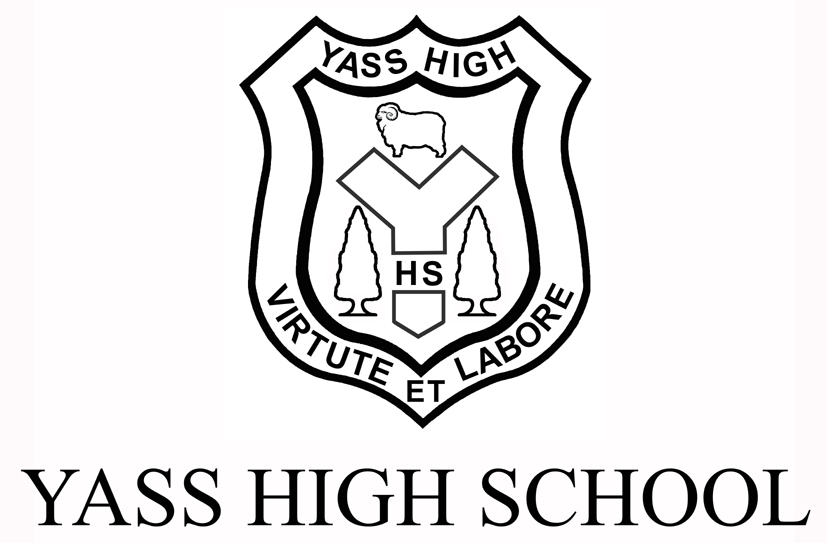 Year 11Assessment Schedule2021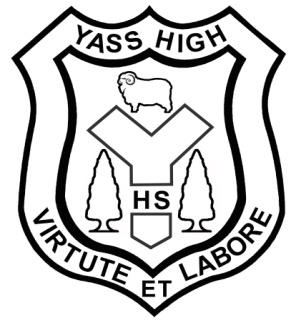 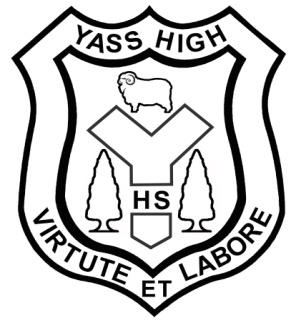 Studying for the HSC begins with Year 11.1.  INTRODUCTIONThe HSC is an internationally recognised credential, giving you a strong foundation for your next step in life, whether it's going to university, starting vocational training or your first job. The HSC will involve completing school-based assessment tasks throughout the HSC Year and also sitting the HSC exams with the rest of the state. The results of your school-based assessments and HSC exams will contribute equally to your final HSC mark. While marks gained during Year 11 do not directly count towards the HSC, the Year 11 courses must be completed satisfactorily before a student is eligible to begin the HSC Year itself in Term 4 of Year 11. In all other respects the Year 11 matches the HSC Year in course requirements and is an essential preparation in skills and knowledge development for the HSC.2.  RATIONALEThe provision of a separate Assessment Mark from the Examination Mark in the HSC and for the Preliminary Year has a two‐fold purpose. It is intended to provide a measure of a student's attainment which is based on:a wider range of syllabus objectives than is measured by the external examination;measures and observations obtained throughout the course rather than at a single examination.Assessment is used to measure satisfactory completion of the Year 11 course outcomes and requirements, and the eligibility to proceed to the HSC course in that subject.Advantages of “school‐based” Assessment include:it enables assessment of specific skills which are best demonstrated over time (eg practical skills)it caters for elements such as fieldwork where assessment can be completed in the fieldit provides good feedback on student progress and reinforces learning and developmentit may increase the accuracy of the final assessment of student achievement by using multiple measures over timestudents who achieve consistently but do not perform as well under examination pressure are not disadvantagedit is good practice for tertiary institutions which increasingly utilise a variety of assessment procedures and always expect deadlines to be metadditional information is provided to students, employers, and other educational institutions in the community.3. DEFINITION OF AN ASSESSMENT TASKAn assessment task is a piece of work undertaken by a student to measure how well that student has achieved specific course outcomes. It may be an in‐class task undertaken at a particular time, or an independent piece of research to be submitted on a due date. Alternately it may be a long-term project where final marks are awarded following expected completion of work.All tasks (including written Componentss of pre‐prepared in‐class tasks) must be handed in by 9:00am on the due date to teaching staff in the designated area.Quality Assessment TasksAre integral to the teaching and learning processFocus upon syllabus outcomesAre appropriate for the outcome being assessedAre valid, reliable, equitable and measurableAllow each student to demonstrate his or her level of achievementAre worded to clearly explain to students what they are required to doCommunicate to students the assessment criteria/marking scheme4. COMMUNICATIONEach teacher will provide students with written notification of each specific assessment task, at least two weeks before due date. This will include:the outcomes to be assesseddue date and assessment weightingthe nature and content of the taskassessment criteria/marking guidelines to be usedall students having equal access to classwork and assistancethe nature of feedback that will be providedAll students must sign and date the “Assessment Receipt Summary” to acknowledge they have been given the assessment task. Teachers must ensure all students have signed and dated this form, with a copy to be kept in the Year 11 monitoring folder.Students will receive meaningful feedback within two weeks of the date the task was submitted.5. NSW Educational Standards Authority (NESA)To comply with HSC entry requirements, course restrictions and rules set by the Authority relating to Year 11, students need to                                                                 study courses approved by NESAcomplete at least 12 units as full-time students, according to the NESA rulesundertake all set Year 11 Assessment tasks and make a genuine attempt to complete themsit and make a genuine attempt in any examination set as part of the course complete all course work diligently and participate actively in all set experiences offered in each coursecomplete more than half of the value of Year 11 Assessment Tasks in each course to be eligible to proceed to the HSC in that coursethe ‘N’ determination process will be applied to students who do not meet course requirements and/or submit assessment tasks.in the case of Extension courses, students who fail to meet the assessment requirements for the common (or 2 units) part of the course will not receive a result in the course. a minimum of 2 course specific warnings will be issued prior to a final “N” (non-completion of course) determination being made for a course. See Appendix E determination flow chart. 6. ILLNESS AND MISADVENTURE Where a student’s performance in an Assessment Task is affected by a valid illness/misadventure preventing presentation of part or the entire task, the student should complete an Assessment Task Appeal (Appendix A). In general, a valid misadventure is a situation that is unpredictable and out of the control of the student.An appeal for consideration of misadventure should be submitted to the Head Teacher within two days of returning to school. If the appeal is upheld, the student may be awarded a mark based on the original task, a substitute task or in exceptional circumstances an estimate based on other evidence.Students should note that loss of work through computer or electronic malfunction does not constitute a valid misadventure. Students who submit work electronically are required to submit a hard copy as well. Students should use standard back‐up procedures.7. REQUEST FOR AN EXTENSIONRequests for an extension of time to submit or complete an Assessment Task should be made in writing on an Assessment Task Extension Application (Appendix B) and supported by a medical certificate (if applicable). Requests for an extension for reasons other than medical should be made in writing on the same form (Appendix B) and signed by parents/guardians, where applicable. Such requests will be considered by the Head Teacher, usually in consultation with the class teacher. Requests for extension of time must be made prior to the task. The Assessment Panel, comprising a class teacher, a head teacher and the Principal or nominee, will adjudicate when extensions, or appeal decisions are challenged and other unforeseen situations as they arise.8. DISHONESTY, MALPRACTICE AND BREACH OF EXAMINATION AND ASSESSMENT RULESIt is expected that all work submitted by a student as part of an assessment will be a result of their own honest effort and will not be as a result of malpractice or breach of the school’s and NESA Examination and Assessment Rules, (see HSC: All My Own Work program which helps you understand your rights and responsibilities in the HSC and ethical scholarship issues such as plagiarism and copyright).Where it is alleged that a student has been dishonest and has breached the rules a report will be written by the supervising teacher for review by the Head Teacher. The student will also be invited to submit a written report (voluntary) and may be called to meet with teachers to discuss the allegation of malpractice.In cases where a student has been proven to have been dishonest, a penalty will be imposed by the Assessment Panel ranging from a percentage reduction in marks to zero mark and a recording of non‐completion of that assessment task. This breach must also be formally communicated to NESA and the penalty noted.9. STUDENT RESPONSIBILITIESmaintain a satisfactory record of attendance, behavior and progress at schoolcomplete the requirements of each course including draft or practice tasks, homework, oral tasks, practical or project work and work placement (as relevant)let teachers know if you will be absent and find out what work or tasks are set for the period of absencecheck with teachers on return from any absence about missed work or task informationpresent your own work and make a genuine and honest effort – dishonesty or failure to follow teachers’ instructions or examination rules may lead to a zero mark or non-attemptpresent tasks on the due date or follow the procedures for Application for Extension (Appendix B) prior to the due datenotify the school in the morning if you are absent the day a task is duefollow up with an appeal (Appendix A) and evidence eg. a medical certificateattend your classes – don’t miss one subject to work on a task for another subjectremember your teachers are there to help and you may also request assistance from the learning and support teacher (LAST)submit tasks to the teaching staff in the designated room  before 9.00am on the due date or as specified on the Assessment Task Notification (Appendix D) or apply for an extensionkeep your Assessment Task Submission receipt or email as evidence of compliance10. SCHOOL AND TEACHER RESPONSIBILITIESThe welfare and equitable achievement of students has been the prime concern in establishing an Assessment policy for Yass High School. The school and its staff will undertake to ensure that:Staff, students and parents are briefed annually on this policy (at the commencement of Preliminary courses).Students are given adequate written notice of Assessment Tasks (typically two weeks) including task number, task weighting, timing, outcomes accessed, description of task and the marking criteria. A teacher may apply for a change to an Assessment Task by completing an Application to Modify Task. The Assessment Committee will consult and recommend fair changes.Assessment Tasks will not consume excessive time. A page limit or word limit will be given for all written tasks;Assessment Tasks are coordinated through a grid to avoid excessive demands on students;Assessment Tasks are planned so that they do not interfere with student preparation for formal examinations;Teacher’s and Head Teachers will use a range of strategies to support students in the preparation and submission of assessment tasks based on the individual needs of students, and keep a central record of adjustments and support given;Teachers will accept ONE draft at least one week prior to the due date and provide feedback;The Assessment Coordinator will coordinate assessment task schedules, records and procedures;Provide an Assessment Task Submission Receipt to students upon submission of tasks, and keep a register of notification, submission and feedback dates;Documentation of appeals are maintained on file at the schoolRecord and mail an ‘N’ Determination Warning letter (Appendix C) with an illness/misadventure appeal form if tasks are NOT submitted by 9:00am on the due date, or in the timetabled class for in-class tasks.Teachers provide written feedback to students in a timely manner.RECOMMENDATIONS	Visit Students Online NSW (studentsonline.bos.nsw.edu.au) for a step-by-step guide to how the HSC works – from getting started, completing assessments, sitting exams and understanding your HSC results. You will also find handy study tips and tools and answers to frequently asked questions about the HSC.Keep your teacher informed of your progress with tasks and ask for help if needed.Do not give up on tasks because of their difficulty or because of other personal, school or work-related factors or pressures.Submit whatever work you have completed by the due date even if not entirely happy with it, so at least some marks are allocated for the task. Year 11, ROSA and Year 12 Disability ProvisionsStudents may apply for disability provisions for a range of difficulties that impact on their being able to demonstrate their knowledge and understanding of course content equitably with their peers.Some of the provisions include:Use of a reader and/or writerExtra timeRest breaksStudents must have a diagnosed physical or mental health medical condition or have a learning difficulty the school is aware of eg severe reading difficulties, diagnosed dyslexia etc.If students do not have a diagnosed medical condition (physical, mental health diagnosis eg anxiety disorder etc) and are only concerned that they feel anxious during exams then please be aware that the following information has been sent to schools from NESA Student Support:There is a difference between heightened anxiety in an examination situation and a diagnosed anxiety disorder. Students experiencing an anxiety disorder should seek appropriate treatment or therapy prior to applying for provisions, to ensure they have adequate strategies to cope in an examination situation. Evidence-based treatment often removes the need for disability provisions. Applications are likely to be declined unless the student has first undertaken treatment or therapy. If treatment has not adequately addressed the issues, only then should provisions be sought to assist the student in an examination situation. There is no substantial evidence that rest breaks alone help a student to reduce anxiety. They may in fact just prolong their anxiety, unless the student has been trained to undertake appropriate remediation. Extra time is not usually appropriate to address anxiety.Just to clarify, the additional time for anxiety disorder is allocated in terms of rest breaks, where the exam paper is turned face down. The student may not read or write during this period, however, they may use relaxation techniques to assist in managing a diagnosed anxiety disorder. This is why NESA states that extra time may just prolong an anxious situation for students who have not sought prior treatment or therapy for a disorder.The school may provide disability provisions to students for assessment tasks and exams, however, there is no guarantee that NESA will provide the same provisions for the HSC exams. Documentation supporting all applications are sent by the school on behalf of the student and are reviewed by a panel at NESA before a decision to approve disability provisions for HSC exams is made.If a student wishes to apply for disability provisions or if there are any issues that parents/ caregivers wish to discuss with regards to disability provisions, please contact the Learning and Support Co-ordinator at the school, as soon as possible.HSC Assessment Advice for VET CoursesAssessment in VET courses is competency based. This means that you need to demonstrate that you have gained and can apply the specific knowledge and skills for the unit of competency to be deemed competent in that unit. Evidence of competence will be collected in a variety of ways including written tasks, practical demonstration, portfolio or assignments.You will be deemed “Competent” if performance in all required assessment activities for the unit of competency is satisfactory or Not Competent if you are still developing skills and/or your performance is at an unsatisfactory level. There is no pass or fail. This means that a course mark is not allocated. For this reason, the assessment schedule for HSC VET courses is in a different format to other NESA Courses.Formal assessment will be scheduled only when you have developed the necessary skills and underpinning knowledge to demonstrate competency.Your trainer will keep an outcome record of units of competency. You may request to see this record at any time to determine your progress. Alternately you will be supplied with a competency log for maintaining a record of units achieved. You are entitled to seek advice about options for further training and assessment for competencies ‘not achieved’. Refer to the Student Guide for additional advice. You will also receive a report from the school each semester indicating competency achievement. Competencies cannot be recorded without the sufficient assessment evidence.The achievement of competency in the units of competency as stated in the Training and Assessment Strategy (TAS) will lead to a Certificate at AQF level I, II or III or a Statement of Attainment towards the AQF qualification. A digital transcript will be issued by the NSW Education Standards Authority (NESA) on behalf of Public Schools NSW Wagga Wagga, Registered Training Organisation (RTO) 90333 for successful completion. Refer to your NESA Student Online profile for more information.Recognition of Prior Learning (RPL) on the Wagga Wagga RTO RPL form with the portfolio of evidence relevant to each unit of competency for which RPL is requested. The RPL form and evidence portfolio must be submitted to your trainer prior to course commencement who will forward it to the RTO manager for review.Credit Transfer (CT) may be given for a unit of competency (UoC) previously achieved with another RTO after verification of the UoC. Seek CT advice from your trainer, who will contact the RTO, prior to the commencement of the delivery of this UoC.N Determination letters will be issued to students who do not demonstrate due diligence and sustained effort in the course, participate in mandatory work placement and or apply themselves to course outcomes. This process may then lead to an “N” determination for this subject which may prevent the achievement of the HSC. Warning letters will not be issued for failure to achieve competency but are about fulfilling the requirements of learning for the HSC.  Work placement is a mandatory HSC Components in some courses and must be completed during the course. (Refer to the specific course assessment summary for more detailed information).you will not be permitted to participate in a work placement if you are not deemed ‘work ready’ by your trainer.a ‘N’ determination will be issued if work placement is not satisfactorily completed. This means that the course will not count towards your HSC pattern of study. However, you will still receive a Certificate or Statement of Attainment which indicates one or more unit/s of competency achieved towards the qualification.the scheduled date for work placement is shown in the course assessment summary.you will complete a workplace journal of your placement.Work placement advice from NESA in response to COVIDhttps://educationstandards.nsw.edu.au/wps/portal/nesa/about/news/novel-coronavirus/vet-work-placementHSC Examination is only available in some VET courses. (Refer to the NESA course outline and the specific course assessment summary for detailed information).Optional for students completing the 240 hour course and is intended for Australian Tertiary Admissions Rank (ATAR) purposes only. (Refer to the specific course assessment summary for more detailed information). Independent of the competency based assessment requirements for the Australian Qualifications Framework (AQF) VET qualification. The satisfactory completion of the course will still appear on your HSC if the optional exam is not undertaken.If you intend to use your VET course towards the calculation of the ATAR, the school must submit an estimated mark of your likely performance in the HSC examination. The calculation of the mark is a school decision and will include the Trial HSC examination. This mark is only used in the event of misadventure. HSC Assessment Advice	Public Schools NSW Wagga Wagga RTO 90333	November 2020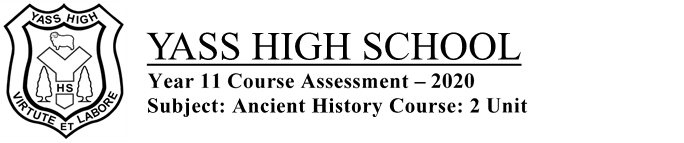 Year 11 Course Outcomes - Ancient HistoryA student:AH11-1: 	A student describes the nature of continuity and change in the ancient world.AH11-2: 	A student proposes ideas about the varying causes and effects of events and developments.AH11-3: 	A student analyses the role of historical features, individuals and groups in shaping the past.AH11-4: 	A student account for the different perspectives of individuals and groups.AH11-5: 	A student examines the significance of historical features, people, places, events and developments of the ancient world.AH11-6: 	A student analyses and interprets different types of sources for evidence to support an historical account or argument.AH11-7: 	A student discusses and evaluates different interpretations and representations of the past.AH11-8: 	A student plans and conducts historical investigations and presents reasoned conclusions, using relevant evidence from a range of sources.AH11-9: 	A student communicates historical understanding using historical knowledge, concepts and terms, in appropriate and well-structured forms.AH11-10: 	A student discusses contemporary methods and issues involved in the investigation of ancient history.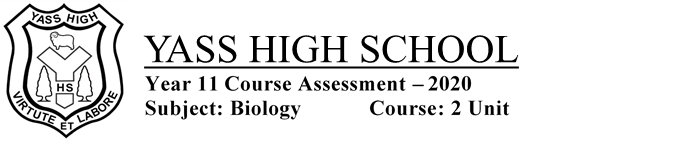 Year 11 Course Outcomes – BiologyA Student:BIO11/12-1 	develops and evaluated questions and hypothesis for scientific investigation.BIO11/12-2	designs and evaluates investigations in order to obtain primary and secondary data and information.BIO11/12-3	conducts investigations to collect valid and reliable primary and secondary data and information.BIO11/12-4	selects and processes appropriate qualitative and quantitative data and information using a range of appropriate media.BIO11/12-5	analyses and evaluates primary and secondary data and information.BIO11/12-6 	solves scientific problems using primary and secondary data, critical thinking skills and scientific processes.BIO11/12-7	communicates scientific understanding using suitable language and terminology for a specific audience or purpose.BIO11-8	describes single cells as the basis for all life by analysing and explaining cells’ ultrastructure and biochemical processes.BIO11-9	explains the structure and function of multicellular organisms and describes how the coordinated activities of cells, tissues and organs contribute to macroscopic processes in organisms.BIO11-10	describes biological diversity by explaining the relationships between a range of organisms in terms of specialisation for selected habitats and evolution of species.BIO11-11	analyses ecosystem dynamics and the interrelationships of organisms within the ecosystem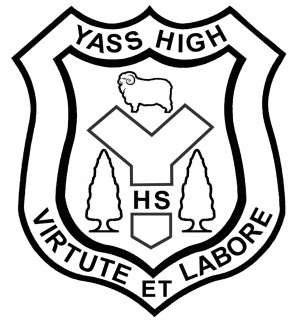 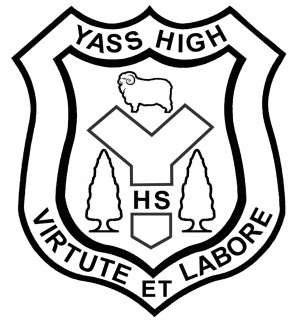 Course Outcomes - Business StudiesA student:P1		discusses the nature of business, its role in society and types of business structureP2		explains the internal and external influences on businessesP3		describes the factors contributing to the success or failure of small to medium enterprisesP4		assesses the processes and interdependence of key business functionsP5		examines the application of management theories and strategiesP6		analyses the responsibilities of business to internal and external stakeholdersP7		plans and conducts investigations into contemporary business issuesP8		evaluates information for actual and hypothetical business situationsP9		communicates business information and issues in appropriate formsP10		applies mathematical concepts appropriately in business situationsYear 11 Course Outcomes - ChemistryA studentCH11/12-1 	develops and evaluates questions and hypotheses for scientific investigationCH11/12-2 	designs and evaluates investigations in order to obtain primary and secondary data and informationCH11/12-3	conducts investigations to collect valid and reliable primary and secondary data and informationCH11/12-4 	selects and processes appropriate qualitative and quantitative data and information using a range of appropriate mediaCH11/12-5 	analyses and evaluates primary and secondary data and informationCH11/12-6	solves scientific problems using primary and secondary data, critical thinking skills and scientific processesCH11/12-7 	communicates scientific understanding using suitable language and terminology for a specific audience or purposeCH11-8 	explores the properties and trends in the physical, structural and chemical aspects of matterCH11-9 	describes, applies and quantitatively analyses the mole concept and stoichiometric relationshipsCH11-10 	explores the many different types of chemical reactions, in particular the reactivity of metals, and the factors that affect the rate of chemical reactionsCH11-11 	analyses the energy considerations in the driving force for chemical reactionsYear 11 Course Outcomes – Community and Family StudiesA student:P1.1 		describes the contribution an individual’s experiences, values, attitudes and beliefs make to the development of goalsP1.2 		proposes effective solutions to resource problemsP2.1 		accounts for the roles and relationships that individuals adopt within groupsP2.2 		describes the role of the family and other groups in the socialisation of individualsP2.3 	examines the role of leadership and group dynamics in contributing to positive interpersonal relationships and achievementP2.4 		analyses the interrelationships between internal and external factors and their impact on family functioningP3.2 		analyses the significance of gender in defining roles and relationshipsP4.1 		utilises research methodology appropriate to the study of social issues P4.2 		presents information in written, oral and graphic formP6.1 		distinguishes those actions that enhance wellbeing P6.2 		uses critical thinking skills to enhance decision makingAssessment Summary for CPC20211 Certificate II in Construction Pathways Cluster 1 Working Safely in the Construction Industry Cluster 2 Carpentry Basics Cluster 3 White Card Cluster 4 Levelling Cluster 5 Reading Plans Cluster 6 Prepare for Concreting Cluster 7 Group ProjectCluster 8 Skills Into ActionCluster 9 Option 1: Joinery** CPCCCM2005B Use construction tools and equipment – syllabus content to be deliveredYou must satisfactorily meet all the requirements of the VET qualification as stated in the TAS to achieve the CPC20211 Certificate II in Construction Pathways. The Statement of Attainment towards CPC20211 Certificate II in Construction Pathways will be the possible AQF outcome if at least one UoC has been achieved. Assessment Advice  CPC20211 Certificate II in Construction Pathways	Public Schools NSW Wagga Wagga RTO 90333	November 2020 Version 4.8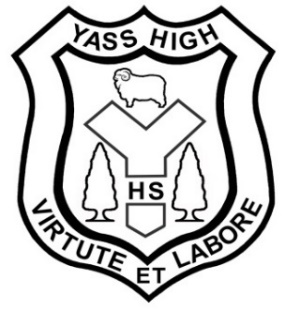 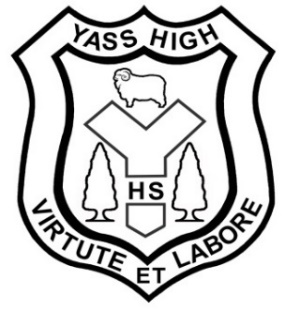 Year 11 Course Outcomes - English AdvancedA student:EA11-1   	responds to, composes and evaluates complex texts for understanding, interpretation, critical analysis, imaginative expression and pleasureEA11-2   	uses and evaluates processes, skills and knowledge required to effectively respond to and compose texts in differenmodes, 		   	media and technologiesEA11-3  	 analyses and uses language forms, features and structures of texts considering appropriateness for specific purposes, 	      	 audiences and contexts and evaluates their effects on meaningEA11-4   	strategically uses knowledge, skills and understanding of language concepts and literary devices in new and different contextsEA11-5   	thinks imaginatively, creatively, interpretively and critically to respond to, evaluate and compose texts that synthesise complex information, ideas and argumentsEA11-6   	investigates and evaluates the relationships between textsEA11-7   	evaluates the diverse ways texts can represent personal and public worlds and recognises how they are valuedEA11-8   	explains and evaluates cultural assumptions and values in texts and their effects on meaningEA11-9   	reflects on, evaluates and monitors own learning and adjusts individual and collaborative processes to develop as an 	       	independent learner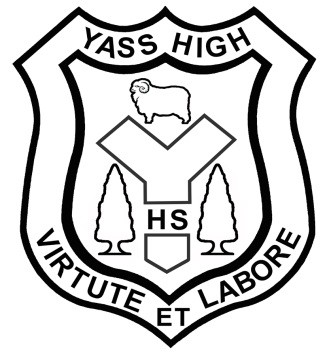 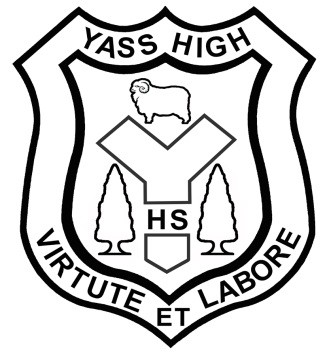 Year 11 Course Outcomes – English ExtensionA student:EE 11-1 	demonstrates and applies considered understanding of the dynamic relationship between text, purpose, audience and context, across a range of modes, media and technologies.EE 11-2 	analyses and experiments with language forms, features and structures of complex texts, evaluating their effects on meaning in familiar and new contexts.EE 11-3 	thinks deeply, broadly and flexibly in imaginative, creative, interpretative and critical ways to respond to, compose and explore the relationships between sophisticated texts.EE 11-4 	develops skills in research methodology to undertake effective independent investigation.EE 11-5 	articulates understanding of how and why texts are echoed, appropriated and valued in a range of contexts.EE 11-6 	reflects on and assesses the development of independent learning gained through the process of research, writing and creativity.Year 11 Course Outcomes - English StandardA student:EN11-1 	responds to and composes increasingly complex texts for understanding, interpretation, analysis, imaginative expression and pleasureEN11-2 	uses and evaluates processes, skills and knowledge required to effectively respond to and compose texts in different modes, media and technologiesEN11-3	 analyses and uses language forms, features and structures of texts, considers appropriateness for purpose, audience and   	context and explains effects on meaning EN11-4 	applies knowledge, skills and understanding of language concepts and literary devices into new and different contextsEN11-5 	thinks imaginatively, creatively, interpretively and analytically to respond to and compose texts that include considered and    	detailed information, ideas and arguments EN11-6 	investigates and explains the relationships between textsEN11-7 	understands and explains the diverse ways texts can represent personal and public worlds EN11-8 	identifies and explains cultural assumptions in texts and their effects on meaningEN11-9 	reflects on, assesses and monitors own learning and develops individual and collaborative processes to become an independent learner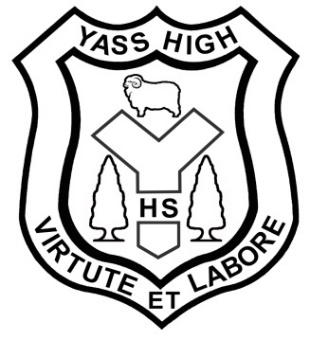 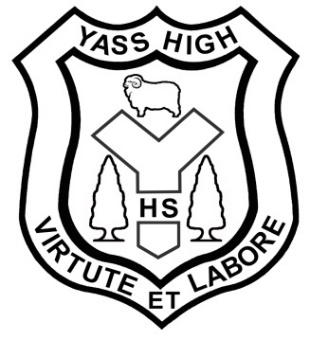 Year 11 Course Outcomes – English StudiesA Student:ES11-1    	comprehends and responds to a range of texts, including short and extended texts, literary texts and texts from academic,      	community, workplace and social contexts for a variety of purposes ES11-2    	identifies and uses strategies to comprehend written, spoken, visual, multimodal and digital texts that have been composed for different purposes and contexts ES11-3    	gains skills in accessing, comprehending and using information to communicate in a variety of waysES11-4    	composes a range of texts with increasing accuracy and clarity in different forms  ES11-5 	develops knowledge, understanding and appreciation of how language is used, identifying specific language forms and     	feature that convey meaning in texts ES11-6   	uses appropriate strategies to compose texts for different modes, media, audiences, contexts and purposes ES11-7  	represents own ideas in critical, interpretive and imaginative texts ES11-8   	identifies and describes relationships between texts ES11-9   	identifies and explores ideas, values, points of view and attitudes expressed in texts, and considers ways in which texts may influence, engage and persuade ES11-10 	monitors and reflects on aspects of their individual and collaborative processes in order to plan for future learningAssessment Summary for CUA30415 Certificate III in Live Production and ServicesYou must satisfactorily meet all the requirements of the VET qualification as stated in the TAS to achieve the CUA30415 Certificate III in Live Production and Services. The Statement of Attainment towards CUA30415 Certificate III in Live Production and Services will only be the possible AQF outcome if at least one UoC has been achieved.Assessment Advice CUA30415 Certificate III in Live Productions and Services   	   Public Schools NSW Wagga Wagga RTO 90333	V3.5 December 2020 Year 11 Course Outcomes – Food TechnologyA student:P 1.1	identifies and discusses a range of historical and contemporary factors which influence the availability of particular foodsP 1.2	accounts for individual and group food selection patterns in terms of physiological, psychological, social and economic factorsP 2.1	explains the role of food nutrients in human nutritionP 2.2	identifies and explains the sensory characteristics and functional properties of foodP 3.1	assesses the nutrient value of meals/diets for particular individuals and groupsP 3.2	presents ideas in written, graphic and oral form using computer software where appropriate.P4.1	selects appropriate equipment, applies suitable techniques, and utilises safe and hygienic practices when handling food P4.2	plans, prepares and presents foods which reflect a range of the influences on food selectionP4.3	selects foods, plans and prepares meals/diets to achieve optimum nutrition for individuals and groupsP4.4	applies an understanding of the sensory characteristics and functional properties of food to the preparation of food productsP 5.1	generates ideas and develops solutions to a range of food situationsAssessment Summary for SIT20316 Certificate II in HospitalityCluster 1 Working Together   new clusterCluster 2 Safe and hygienic food preparation-new clusterCluster 3 Café SkillsCluster 4 Safe and Sustainable work practicesCluster 5 Interacting with diverse customersCluster 6 Serving food and beveragesCluster 7 Keeping up to date with industryCluster 8 Use hospitality skills effectively **Units highlighted in yellow need to be assessed by an assessor that holds three years industry experience. Please refer to the Public Schools NSW, Wagga Wagga RTO 90333 Assessment Strategy for details.You must satisfactorily meet all the requirements of the VET qualification as stated in the TAS to achieve the SIT20316 Certificate II in Hospitality. The Statement of Attainment towards SIT20316 Certificate II in Hospitality will only be the possible AQF outcome if at least one UoC has been achievedAssessment Advice SIT20416 Certificate II in Hospitality            Public Schools NSW Wagga Wagga RTO 90333                          V 2.3 November 2020Year 11 Course Outcomes – Industrial Technology - TimberA student:P1.1  	describes the organisation and management of an individual business within the focus area industryP1.2   	identifies appropriate equipment, production and manufacturing techniques, including new and developing technologiesP2.1  	describes and uses safe working practices and correct workshop equipment maintenance techniquesP2.2   works effectively in team situationsP3.1  	sketches, produces and interprets drawings in the production of projectsP3.2 	 	applies research and problem-solving skills P3.3   	demonstrates appropriate design principles in the production of projectsP4.1  	demonstrates a range of practical skills in the production of projectsP4.2  	demonstrates competency in using relevant equipment, machinery and processesP4.3   	identifies and explains the properties and characteristics of materials/Componentss through the production of projectsP5.1 		uses communication and information processing skills P5.2   uses appropriate documentation techniques related to the management of projectsP6.1  	identifies the characteristics of quality manufactured productsP6.2   identifies and explains the principles of quality and quality controlP7.1  	identifies the impact of one related industry on the social and physical environment P7.2   identifies the impact of existing, new and emerging technologies of one related industry on society and the environmentYear 11 Course Outcomes - Legal StudiesA student:P1	identifies and applies legal concepts and terminology P2	describes the key features of Australian and international law P3	describes the operation of domestic and international legal systems P4	discusses the effectiveness of the legal system in addressing issues P5	describes the role of law in encouraging cooperation and resolving conflict, as well as initiating and responding to changeP6	explains the nature of the interrelationship between the legal system and societyP7	evaluates the effectiveness of the law in achieving justice P8	locates, selects and organises legal information from a variety of sources including legislation, cases, media, international instruments and documents P9	communicates legal information using well-structured responses  P10	accounts for differing perspectives and interpretations of legal information and issuesAssessment Summary for Manufacturing and Engineering Introduction:MEM10119 Certificate I in Engineering and Statement of Attainment towards MEM20413 Certificate II in Engineering Pathways. Cluster 1 – Welcome to the industryCluster 2 – Right tool, right jobCluster 3 – Engineering in practiceCluster 4 – Can we build itCluster 5 – Sparks and noiseYou must satisfactorily meet all the requirements of the VET qualification as stated in the TAS to achieve the MEM10119 Certificate I in Engineering. The Statement of Attainment towards MEM10119 Certificate I in Engineering will only be the possible AQF outcome if at least one UoC has been achieved. The Statement of Attainment towards MEM20413 Certificate II in Engineering Pathways will only be the possible AQF outcome if at least one UoC has been achieved. HSC Assessment Advice MEM10119 Certificate I Engineering/ SOA MEM20413 Cert II Engineering Pathways	 Public Schools NSW Wagga Wagga RTO 90333	 	version 1.2 Nov 2020Year 11 Course Outcomes – Mathematics AdvancedA student:MA11-1		uses algebraic and graphical techniques to solve, and where appropriate, compare alternative solutions to problemsMA11-2		uses the concepts of functions and relations to model, analyse and solve practical problemsMA11-3		uses the concepts and techniques of trigonometry in the solution of equations and problems involving geometric shapesMA11-4	uses the concepts and techniques of periodic functions in the solutions of trigonometric equations or proof of trigonometric identitiesMA11-5	interprets the meaning of the derivative, determines the derivative of functions and applies these to solve simple practical problemsMA11-6	manipulates and solves expressions using the logarithmic and index laws, and uses logarithms and exponential functions to solve practical problemsMA11-7	uses concepts and techniques from probability to present and interpret data and solve problems in a variety of contexts, including the use of probability distributionsMA11-8	uses appropriate technology to investigate, organise, model and interpret information in a range of contextsMA11-9	provides reasoning to support conclusions which are appropriate to the contextYear 11 Course Outcomes – Mathematics Extension 1A student:ME11-1	uses algebraic and graphical concepts in the modelling and solving of problems involving functions and their inversesME11-2	manipulates algebraic expressions and graphical functions to solve problemsME11-3	applies concepts and techniques of inverse trigonometric functions and simplifying expressions involving compound angles in the solution of problemsME11-4	applies understanding of the concept of a derivative in the solution of problems, including rates of change, exponential growth and decay and related rates of changeME11-5	uses concepts of permutations and combinations to solve problems involving counting or orderingME11-6	uses appropriate technology to investigate, organise and interpret information to solve problems in a range of contextsME11-7	communicates making comprehensive use of mathematical language, notation, diagrams and graphsYear 11 Course Outcomes – Mathematics StandardA student:MS11-1		uses algebraic and graphical techniques to compare alternative solutions to contextual problemsMS11-2		represents information in symbolic, graphical and tabular formMS11-3		solves problems involving quantity measurement, including accuracy and the choice of relevant unitsMS11-4		performs calculations in relation to two-dimensional and three-dimensional figuresMS11-5		models relevant financial situations using appropriate toolsMS11-6		makes predictions about everyday situations based on simple mathematical modelsMS11-7		develops and carries out simple statistical processes to answer questions posedMS11-8		solves probability problems involving multistage eventsMS11-9		uses appropriate technology to investigate, organise and interpret information in a range of contextsMS11-10 	justifies a response to a given problem using appropriate mathematical terminology and/or calculationsYear 11 Course Outcomes - Modern HistoryA student:MH11-1 	describes the nature of continuity and change in the modern world MH11-2 	proposes ideas about the varying causes and effects of events and developments  MH11-3 	analyses the role of historical features, individuals, groups and ideas in shaping the past  MH11-4 	accounts for the different perspectives of individuals and groups MH11-5 	examines the significance of historical features, people, ideas, movements, events and developments of the modern worldMH11-6 	analyses and interprets different types of sources for evidence to support an historical account or argument MH11-7 	discusses and evaluates differing interpretations and representations of the past  MH11-8 	plans and conducts historical investigations and presents reasoned conclusions, using relevant evidence from a range of sources  MH11-9 	communicates historical understanding, using historical knowledge, concepts and terms, in appropriate and well-structured forms  MH11-10 	discusses contemporary methods and issues involved in the investigation of modern historyYear 11 Course Outcomes – PD/Health/PEA student:P1 	identifies and examines why individuals give different meanings to healthP2 	explains how a range of health behaviours affect an individual’s healthP3	 describes how an individual’s health is determined by a range of factorsP4 	evaluates aspects of health over which individuals can exert some controlP5 	describes factors that contribute to effective health promotionP6 	proposes actions that can improve and maintain an individual’s healthP7 	explains how body systems influence the way the body movesP8 	describes the Componentss of physical fitness and explains how they are monitoredP9 	describes biomechanical factors that influence the efficiency of the body in motionP10 	plans for participation in physical activity to satisfy a range of individual needsP11 	assesses and monitors physical fitness levels and physical activity patternsP12 	demonstrates strategies for the assessment, management and prevention of injuries in first aid settings (Option 1)P13 	develops, refines and performs movement compositions in order to achieve a specific purpose (Option 2)P14 	demonstrates the technical and interpersonal skills necessary to participate safely in challenging outdoor recreation activities (Option 4)P15 	forms opinions about health-promoting actions based on a critical examination of relevant informationP16 	uses a range of sources to draw conclusions about health and physical activity conceptsP17 	analyses factors influencing movement and patterns of participation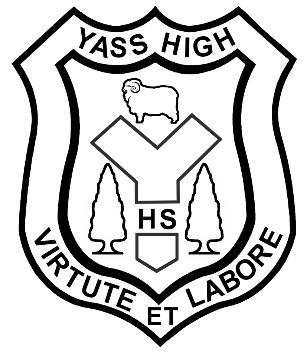 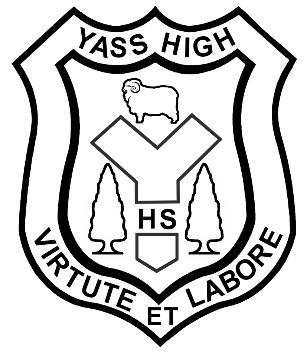 Year 11 Assessment Outcomes - Photography, Digital and Video ImagingA Student:M1-	 generates a characteristic style that is increasingly self-reflective in their photographic and/or video and/or digital practiceM2- 	explores concepts of artist/photographer, still and moving works, interpretations of the world and audience response, in their making of still and/or moving works M3- 	investigates different points of view in the making of photographs and/or videos and/or digital imagesM4- 	generates images and ideas as representations/simulations in the making of photographs and/or videos and/or digital images M5-	 develops different techniques suited to artistic intentions in the making of photographs and/or videos and/or digital imagesM6-	 takes into account issues of Work Health and Safety in the making of photographs and/or videos and/or digital worksCH1- 	generates in their critical and historical practice ways to interpret and explain photography and/or video and/or digital imagingCH2- 	investigates the roles and relationships among the concepts of artist, work, world and audience in critical and historical investigations CH3- 	distinguishes between different points of view and offers interpretive accounts in critical and historical studiesCH4- 	explores ways in which histories, narratives and other accounts can be built to explain practices and interests in the fields of photography and/or video and/or digital imagingCH5- 	recognises how photography and/or video and/or digital imaging are used in various fields of cultural productionYear 11 Course Outcomes - PhysicsA student:PH11/12-1 	develops and evaluates questions and hypotheses for scientific investigationPH11/12-2 	designs and evaluates investigations in order to obtain primary and secondary data and informationPH11/12-3 	conducts investigations to collect valid and reliable primary and secondary data and informationPH11/12-4 	selects and processes appropriate qualitative and quantitative data and information using a range of appropriate mediaPH11/12-5 	analyses and evaluates primary and secondary data and informationPH11/12-6 	solves scientific problems using primary and secondary data, critical thinking skills and scientific processesPH11/12-7 	communicates scientific understanding using suitable language and terminology for a specific audience or purposePH11-8 	describes and analyses motion in terms of scalar and vector quantities in two dimensions and makes quantitative measurements and calculations for distance, displacement, speed, velocity and accelerationPH11-9 	describes and explains events in terms of Newton’s Laws of Motion, the law of conservation of momentum and the law of conservation of energyPH11-10 	explains and analyses waves and the transfer of energy by sound, light and thermodynamic principlesPH11-11	explains and quantitatively analyses electric fields, circuitry and magnetismAssessment Summary AHC20116 Certificate II in AgricultureTrainers must deliver and assess Cluster 1, 2, 3, 4, then select either Cluster 5 (Livestock stream) or Cluster 6 (Plant stream) and select optional clusters to total of at least 18 units. Clusters DO NOT NEED TO BE ASSESSED IN ORDER.Cluster 5 (includes Livestock stream) Assessment Advice AHC20116 Certificate II in Agriculture		Public Schools NSW Wagga Wagga RTO 90333	V 2.3 December 2020 Cluster 7 Tractors and machineryCluster 8 Feed and Water LivestockCluster 9 Fencing Cluster 12 Clean machineryYou must satisfactorily meet all the requirements of the VET qualification as stated in the TAS to achieve the AHC20116 Certificate II in Agriculture. The Statement of Attainment towards AHC20116 Certificate II in Agriculture will only be the possible AQF outcome if at least one UoC has been achieved.Assessment Advice AHC20116 Certificate II in Agriculture		Public Schools NSW Wagga Wagga RTO 90333	V 2.3 December 2020 Year 11 Assessment Outcomes – Society and CultureA student:P1 	identifies and applies social and cultural conceptsP2 	describes personal, social and cultural identityP3 	identifies and describes relationships and interactions within and between social and cultural groupsP4	 identifies the features of social and cultural literacy and how it developsP5 	explains continuity and change and their implications for societies and culturesP6 	differentiates between social and cultural research methodsP7	selects, organises and considers information from a variety of sources for usefulness, validity and biasP8 	plans and conducts ethical social and cultural researchP9	uses appropriate course language and concepts suitable for different audiences and contextsP10	communicates information, ideas and issues using appropriate written, oral and graphic formsYear 11 Course Outcomes – Sport Lifestyle and RecreationA student:P1.1	applies the rules and conventions that relate to participation in a range of physical activitiesP1.2	explains the relationship between physical activity, fitness and healthy lifestyleP1.3	demonstrates ways to enhance safety in physical activityP1.4	investigates and interprets the patterns of participation in sport and physical activity in AustraliaP1.5	critically analyses the factors affecting lifestyle balance and their impact on health statusP1.6	describes administrative procedures that support successful performance outcomesP2.1 		explains the principles of skill development and trainingP2.2 		analyses the fitness requirements of specific activitiesP2.3 		selects and participates in physical activities that meet individual needs, interests and abilitiesP2.4 		describes how societal influences impact on the nature of sport in AustraliaP2.5 		describes the relationship between anatomy, physiology and performanceP3.1 		selects appropriate strategies and tactics for success in a range of movement contextsP3.2 		designs programs that respond to performance needsP3.3 		measures and evaluates the physical performance capacityP3.4 		composes, performs and appraises movementP3.5 		analyses personal health practicesP3.6 		assesses and responds appropriately to emergency care situationsP3.7 		analyses the impact of professionalism in sportP4.1 		plans strategies to achieve performance goalP4.2 		demonstrates leadership skills and capacity to work cooperatively in movement contextP4.3 		makes strategic plans to overcome the barriers to personal and community healthP4.4 		demonstrates competence and confidence in movement contextsP4.5 		recognises the skills and abilities required to adopt roles that support health, safety and physical activity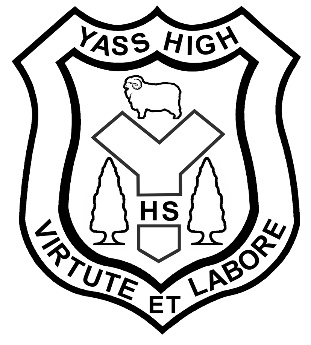 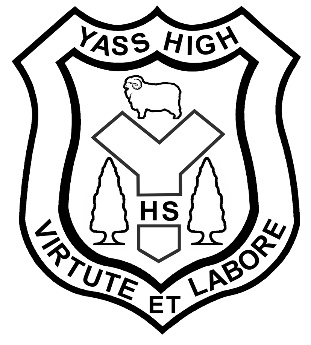 Year 11 Assessment Outcomes - Visual ArtsA Student:P1-	 	explores the conventions of practice in art makingP2- 		explores the roles and relationships between the concepts of artist, artwork, worlds and audienceP3- 		identifies the frames as the basis of understanding expressive representation through the making of artP4- 		investigates subject matter and forms as representations in art makingP5- 		investigates ways of developing coherence and layers of meaning in the making of artP6- 		explores a range of material techniques in ways that support artistic intentionsP7- 		explores the conventions of practice in art criticism and art historyP8- 	explores the roles and relationships between concepts of artist, artwork, world and audience through critical and historical investigations of artP9- 		identifies the frames as the basis of exploring different orientations to critical and historical investigations of artP10- 	explores ways in which significant art histories, critical narratives and other documentary accounts of the visual arts can be constructedYEAR 11 ASSESSMENT PLANNING 2021 please put the line in brackets after your course titleComponentsTask 1Task 2Task 3WeightingComponentsTerm 1 Week 9Term 2Week 8Term 3Weeks 9/10WeightingComponentsSource analysisInvestigating Ancient HistoryResearch and essayHistorical InvestigationYearly ExaminationWeightingComponentsAH11-6, AH11-7, AH11-9, AH11-10AH11-3, AH11-4, AH11-5, AH11-6, AH11-8, AH11-9AH11-1, AH11-2, AH11-6, AH11-7, AH11-9WeightingKnowledge and understanding of course content202040Historical skills in the analysis and evaluation of sources and interpretations551020Historical inquiry and research 101020Communication of historical understanding in appropriate forms551020Mark402040100ComponentsTask 1Task 2Task 3WeightingComponentsTerm 1Week 8Term 2Week 10Term 3Weeks 9/10WeightingComponentsPracticalDepth StudyYearly ExaminationWeightingComponentsBIO 11/12-2 BIO11/12-3 BIO 11/12-5 BIO 11-8BIO 11/12-1BIO 11/12-2 BIO 11/12-3 BIO 11/12-4BIO 11/12-5 BIO 11/12-7 BIO 11-10BIO 11/12-6BIO11-8BIO11-9 BIO 11-10 BIO 11-11WeightingSkills in applying the processes of working scientifically20201050Knowledge and understanding of the structure and function of organisms10103050Mark303040100ComponentsTask 1Task 2Task 3WeightingComponentsTerm 1 Week 10Term 3 Week 4Term 3Weeks 9/10WeightingComponentsEnvironmental ScanShark Tank ProjectYearly ExaminationWeightingComponentsP1 & P2P3, P4, P7, P8, P9P2 – P6, P10Knowledge and understanding15101540Inquiry and research101020Communicate business ideasand concepts2020Stimulus-based skills2020Mark254035100ComponentsTask 1Task 2Task 3WeightingComponentsTerm 1Week 7Term 2Week 9Term 3Weeks 9/10WeightingComponentsPractical TestModule 1Properties and Structure of MatterDepth Study ReportModule 2 Quantitative ChemistryModule 3 Reactive chemistryYearly ExaminationWeightingComponentsCH11/12-1CH11/12-2CH11/12-4CH11/12-7CH11-8CH11/12-1CH11/12-4CH11/12-5CH11/12-6CH11/12-7CH11-9CH11/12-1 to CH11/12-7AndCH11-8 to CH 11-11WeightingSkills in working scientifically20301060Knowledge and understanding10102040Mark 304030100ComponentsTask 1Task 2Task 3WeightingComponentsTerm 1Week 9Term 2Week 7Term 3Weeks 9/10WeightingComponentsResource Management – Groups In Context InterviewLeadership ReportYearly ExaminationWeightingComponentsP1.2, P4.1, P4.2, P6.1P1.2,P2.1, P2.3, P3.2, P6.2,P4.1, P4.2P1.1 – P6.1WeightingKnowledge and understanding of how resource management, positive relationships, societal factors and nature of groups, families and communities impact on wellbeing5101530Skills in applying management strategies to meet the needs of individuals, groups, families and communities in planning to take responsible actions to promote wellbeing5151535Knowledge and understanding about research, methodology and skills in researching, critical thinking and analysing and communicating10151035Mark204040100Requirements for HSC purposesDatesWork Placement (compulsory for the HSC) 70 hours in totalTerm 2 Weeks 2-5, & Term 4 Weeks 4-6 2021Trial HSC exam - Students whose HSC pattern of study makes them eligible to receive an ATAR must sit the trial HSC exam.Term 3, Weeks 3 & 4, 2022Cluster name, unit of competency code and title.Observation of practical workProduct assessmentOral questioningWritten assignment, testRole-play. Oral presentationSelf-Assessment HSC examinableCPCOHS2001A Apply OHS requirements, policies and procedures in the construction industryYYYYCPCCCA2011A Handle carpentry materialsYYYYCPCCA2002B Use carpentry tools and equipmentYYY**CPCCWHS1001 Prepare to work safely in the construction industryYYYYYCPCCCM2006B Apply basic levelling proceduresYYCPCCCM2001A Read and interpret plans and specifications YYYCPCCCA2003A Erect and dismantle formwork for footings and slabs on groundYYYYCPCCCM1015A Carry out measurements and calculationsYYYYYCPCCCM1013A Plan and organise work YYYYYYCPCCM2004A Handle construction materials YYYCPCCCM1012A Work effectively and sustainably in the construction industry YYYCPCCCM1014A Conduct workplace communication YYYCPCCJN2001A Assemble ComponentssYYYYCPCCJN2002B Prepare for off-site manufacturing processYYYYComponentsTask 1Task 2Task 3WeightingComponentsTerm 1Week 9Term 2Week 9Term 3Weeks 9/10WeightingComponentsWriting TaskMultimedia PresentationYearly ExaminationWeightingComponentsEA11-1, EA11-5 EA11-9EA11-2, EA11-6, EA11-7, EA11-8EA11-3, EA11-4WeightingReading to Write301040Module A: Narratives that Shape our World301040Module B: Critical Study2020Mark303040100ComponentsTask 1Task 2Task 3WeightingComponentsTerm 2Week 3Term 3Week 7Term 3Weeks 9/10
WeightingComponentsTutorial presentationIndependent Research ProjectYearly ExaminationWeightingComponentsEE 11-4, 11-5EE 11-2, 11-6EE 11-1, 11-3WeightingModule: Texts, Culture and Value5101025Related research project5101025Mark10202050ComponentsTask 1Task 2Task 3WeightingComponentsTerm 1Week 9Term 2Week 9Term 3Weeks 9/10WeightingComponentsWriting TaskMultimedia PresentationYearly ExaminationWeightingComponentsEN11-1, EN11-5, EN11-9EN11-2EN11-6, EN11-7EN11-3, EN11-4WeightingReading to Write301040Module A: Contemporary Possibilities301040Module B: Close Study of Text2020Mark303040100ComponentsTask 1Task 2Task 3WeightingComponentsTerm 1 Week 9Term 2Week 9Term 3 Week 7WeightingComponentsApplication letterand ResumeMultimediaPresentationPortfolioWeightingComponentsES11-1ES11-3ES11-4ES11-6ES11-2ES11-5ES11-7ES11-10WeightingMandatory module – Achieving through English – English in education, work and community 30535We are Australia/cultural identity 3030English in Travel30535Mark303040100Requirements for HSC purposesDatesWork Placement (compulsory for the HSC) 70 hours in totalTerm 2 Weeks 2-5, & Term 4 Weeks 4-6 2021Trial HSC exam - Students whose HSC pattern of study makes them eligible to receive an ATAR must sit the trial HSC exam.Term 3, Weeks 3 & 4, 2022Assessment PlanAssessment PlanAssessment PlanEvidence CollectionEvidence CollectionEvidence CollectionEvidence CollectionHSCCluster Competency codesDirect observation – real time, simulated environmentProduct based method – structured activities e.g. role plays, work samples, presentation, reportsPortfolio – purposeful collection of annotated and validated pieces of evidence compiled by the learner work samples, photos, videos, logbooks Questioning – written or oral related to knowledge e.g. quizzes, interviews  NESA StatusMandatory/StreamCluster 1 – Working in the Entertainment IndustryCPCCOHS1001ACUAIND301Work safely in the construction industryWork effectively in the creative arts industryXXMandatoryMandatoryCluster 2 – LightingCUALGT301Operate basic lightingXXXXMandatoryCluster 3 – AudioCUASOU301Undertake live audio operationsXXXXMandatoryCluster 4 – Vision SystemsCUAVSS302BSBWOR301Operate vision systemsOrganise personal work priorities and development XXXXMandatory-Cluster 5 - StagingCUAWHS302CUASTA202Apply work health and safety practices Assist with bump in bump out of showsXXXXMandatory-Cluster 6 – Live PerformanceCUASTA301CUASMT301Assist with production operations for live performancesWork effectively backstage during performancesXXXXMandatory-Cluster 7 – CollaborationCUAPPR304SITXCCS303Participate in collaborative creative projectsProvide services to customersXXXX-MandatoryComponentsTask 1Task 2Task 3WeightingComponentsTerm 2Week 2Term 3Week 2Term 3Weeks 9/10WeightingComponentsFood Availability Report and PracticalNutrition and Food Quality ResearchYearly ExaminationWeightingComponentsP1.2  P4.1 P4.2 P5.1P2.1 P2.2 P3.2 P4.4P1.1 P3.1 P4.3WeightingKnowledge and understanding of course content10102040Knowledge and skills in designing, researching, analysing and evaluating10101030Skills in experimenting with and preparing food by applying theoretical concepts1020030Mark304030100Requirements for HSC purposesDatesWork Placement (compulsory for the HSC) 70 hours in totalTerm 2 Weeks 2-5, & Term 4 Weeks 4-6 2021Trial HSC exam - Students whose HSC pattern of study makes them eligible to receive an ATAR must sit the trial HSC exam.Term 3, Weeks 3 & 4, 2022Observation of practical workProduct AssessmentOral questioningWritten assignment, test, quizRole play, oral presentationSupplementary EvidenceOther, HSC examinableBSBWOR203 Work effectively with othersYYYBSBCMM201 Communicate in the WorkplaceYYPart A Hygienic Food PreparationPart A Hygienic Food PreparationPart A Hygienic Food PreparationPart A Hygienic Food PreparationPart A Hygienic Food PreparationPart A Hygienic Food PreparationPart A Hygienic Food PreparationPart A Hygienic Food PreparationSITXFSA001 Use hygienic practices for food safetyYYYPart B Safe Food PreparationPart B Safe Food PreparationPart B Safe Food PreparationPart B Safe Food PreparationPart B Safe Food PreparationPart B Safe Food PreparationPart B Safe Food PreparationPart B Safe Food PreparationSITHCCC001 Use food preparation equipmentYYYSITXFSA002 Participate in safe food handling practicesYYYSITHFAB005 Part A Prepare and serve espresso coffeeYYYYYSITHFAB004 Part B Prepare and serve non-alcoholic beveragesYYYYYSITXWHS001 Participate in safe work practicesYYYYBSBSUS201 Participate in environmentally sustainable work practicesYSITXCCS003 Interact with customersYYYYSITXCOM002 Show social and cultural sensitivityYYYSITHFAB007 Serve food and beverageYYYYSITHIND002 Source and use information on the hospitality industryYYSITHIND003 Use hospitality skills effectivelyYYYComponentsTask 1Task 2Task 3WeightingComponentsTerm 1 Week 10Term 3Week 2Term 3 Weeks 9/10WeightingComponentsIndustry Case StudyPreliminary ProjectYearly ExaminationWeightingComponentsP1.1, P1.2 P5.1 P6.2 P2.1, P3.1, P3.2 P4.1 P4.2, P4.3 P5.2P1.1, P1.2, P2.1 P6.1, P7.1 P7.2WeightingKnowledge and understanding of course content10102040Knowledge and skills in the management, communication and production of projects10302060Mark204040100ComponentsTask 1Task 2Task 3WeightingComponentsTerm 1 Week 9Term 2Week 9Term 3Weeks 9/10WeightingComponentsThe Legal SystemMedia file + Short AnswerIndividual and the law essayYearly ExaminationWeightingComponentsP1,P2,P3,P4P6,P7,P8,P9P1,P2,P3,P4,P5,P6P7,P9,P10WeightingKnowledge and Understanding5154060Research101020Communication101020Mark253540100Requirements for HSC purposesDatesWork Placement (compulsory for the HSC) 35 hours in totalTerm 4 Weeks 4-6 2021There is NO HSC Examination available in this Board Endorsed Course. This VET course cannot be used in the calculation of an ATARNACluster name, unit of competency code and title.Observation of practical workProduct assessmentWritten assignment, Test, QuizPortfolioHSC examinableMEM13015 Work safely and effectively in manufacturing and engineeringYYMEM16006 Organise and communicate informationYYMEM11011 Undertake manual handlingYYYMEM18001 Use hand toolsYYYMEM18002 Use power tools/hand held operationsYYYMEM12024 Perform computationsYYYMEM16008 Interact with Computer technologyYYMEM7032 Use workshop machines for basic operationsYMEMPE006A Undertake a basic engineering projectYYYYMEMPE001A Use engineering workshop machinesYYMEMPE005A Develop a career plan for the engineering and manufacturing industryYMEMPE002A Use electric welding machinesYYMEMPE004A Use fabrication equipmentYYYComponentsTask 1Task 2Task 3WeightingComponentsTerm 1Week 8Term 2Week 10Term 3Weeks 9/10WeightingComponentsInvestigationF1Topic TestC1Yearly ExaminationF1, T1, T2, C1, E1, S1WeightingComponentsMA11-1, MA11-2, MA11-6, MA11-8, MA11-9MA11-1, MA11-5, MA11-8, MA11-9MA11-1, MA11-2, MA11-3, MA11-4, MA11-5, MA11-6, MA11-7, MA11-8, MA11-9 WeightingConcepts, skills and techniques20102050Reasoning, and Communication15152050Mark352540100ComponentsTask 1Task 2Task 3WeightingComponentsTerm 1Week 10Term 2Week 8Term 3Weeks 9/10WeightingComponentsInvestigationME – F1Class Task ME – F2, ME – A1Yearly ExaminationWeightingComponents ME11-1ME11-2, ME11-6 ME11-7ME11-1, ME11-2 ME11-5, ME11-6 ME11-7ME11-1, ME11-2 ME11-3, ME11-4 ME11-5, ME11-6 ME11-7WeightingConcepts, skills and techniques15152050Reasoning, and Communication15152050Mark303040100ComponentsTask 1Task 2Task 3WeightingComponentsTerm 2Week 2Term 3 Week 3 Term 3Weeks 9/10WeightingComponentsClass TaskClass Task 2Yearly ExaminationWeightingComponentsMS11-1, MS11-2 MS11-3, MS11-10MS11-2, MS11-5 MS11-6, MS11-7 MS11-9MS11-1 toMS11-10WeightingKnowledge & Understanding15152050Skills15201550Mark303535100ComponentsTask 1Task 2Task 3WeightingComponentsTerm 1Week 10Term 2Week 8Term 3Weeks 9/10WeightingComponentsEssay Historical investigation Yearly ExaminationWeightingComponentsMH11-1, MH11-2 MH11-3, MH11-4MH11-6, MH11-8 MH11-9, MH11-2 MH11-5MH11-4, MH11-5 MH11-6, MH11-7 MH11-10WeightingKnowledge and understanding of course content103040Historical skills in source analysis, evaluation and interpretation101020Historical inquiry and research 2020Communication of historical understanding in appropriate forms101020Mark204040100ComponentsTask 1Task 2Task 3WeightingComponentsTerm 1Week 10Term 2Week 8Term 3Weeks 9/10WeightingComponentsHealth ReportExtended ResponsesYearly ExaminationWeightingComponentsP2, P5, P6, P15,P16P7 – P9, P16, P17P1 – P16WeightingBetter Health for Individuals Skills in critical thinking, research, analysis and communicatingKnowledge and understanding of course content301545The Body in MotionSkills in critical thinking, research, analysis and communicatingKnowledge and understanding of course content301545Option 1 or 2Knowledge and understanding of course content1010Mark303040100ComponentsTask 1Task 2Task 3WeightingComponentsTerm 1Week 10Term 2Week 8Term 3Week 7WeightingComponentsArt Practice and JournalArt Practice and JournalArt Practice /Critical and Historical PracticeWeightingComponentsM1, M2, M6, CH1, CH5M3, M4, M5M1, M5, CH2, CH3, CH4WeightingMaking20302070Critical and Historical studies   102030Mark303040100ComponentsTask 1Task 2Task 3WeightingComponentsTerm 1Week 8Term 3Week 2Term 3Weeks 9/10WeightingComponentsPractical InvestigationModule 1KinematicsDepth Study Research and PresentationWaves and ThermodynamicsYearly ExaminationWeightingComponentsPH11/12-1PH11/12-2PH11/12-3PH11/12-4PH11/12-7PH11-8PH11/12-1PH11/12-3PH11/12-4PH11/12-5PH11/12-7PH11-10PH11/12-1 toPH11/12-7andPH11-8 to PH11-11WeightingSkills in working Scientifically15252060Knowledge and understanding10102040Mark253540100Requirements for HSC purposesDatesWork Placement (compulsory for the HSC) 70 hours in totalTerm 2 Weeks 2-5, & Term 4 Weeks 4-6 2021Trial HSC exam - Students whose HSC pattern of study makes them eligible to receive an ATAR must sit the trial HSC exam.Term 3, Weeks 3 & 4, 2022Assessment PlanAssessment PlanAssessment PlanEvidence CollectionEvidence CollectionEvidence CollectionHSCClusterCompetency codesDirect observation – real time, simulated environmentProduct based method – structured activities e.g. role plays, work samples, presentation, reportsQuestioning – written or oral related to knowledge e.g. quizzes, interviews    NESA StatusMandatory/StreamCluster 1AHCWHS201Participate in WHS processesXXXMandatoryCluster 2AHCWRK204Work effectively in the industryXXMandatoryCluster 2AHCWRK209Participate in environmentally sustainable work practicesXXXMandatoryCluster 2AHCWRK205Participate in workplace communicationsXXXCluster 3AHCWRK201Observe and report on weatherXXXMandatoryCluster 4AHCPMG201Treat weedsXXXCluster 4AHCCHM201Apply chemicals under supervisionXXXMandatoryAssessment PlanAssessment PlanAssessment PlanEvidence CollectionEvidence CollectionEvidence CollectionHSCClusterCompetency codesTitle of competencyDirect observation – real time, simulated environmentProduct based method – structured activities e.g. role plays, work samples, presentation, reportsQuestioning – written or oral related to knowledge e.g. quizzes, interviews     NESA StatusMandatory/StreamCluster 5AHCLSK202 Care for health and welfare of livestockXXXStream focus areaCluster 5AHCLSK205Handle livestock using basic techniquesXXXCluster 5AHCLSK206 Identify and mark livestockXXCluster 5AHCLSK204Carry out regular livestock observationsXXAssessment PlanAssessment PlanAssessment PlanEvidence CollectionEvidence CollectionEvidence CollectionClusterCompetency codesTitle of competencyDirect observation – real time, simulated environmentProduct based method – structured activities e.g. role plays, work samples, presentation, reportsQuestioning – written or oral related to knowledge e.g. quizzes, interviewsCluster 7AHCMOM202Operate tractorsXXXCluster 7AHCMOM304Operate machinery and equipmentXXXCluster 8AHCLSK211Provide feed for livestockXXXCluster 8AHCLSK209Monitor water suppliesXXXCluster 9AHCINF202Install, maintain, and repair farm fencingXXXCluster 9AHCINF201Carry out basic electric fencing operationsXXXCluster 12AHCBIO201Inspect and clean machinery for plant, animal and soil materialXXXComponentsTask 1Task 2Task 3WeightingComponentsTerm 1Week 7Term 2Week 10Term 3Weeks 9/10WeightingComponentsSocial and Cultural World Research TaskMini PIP Cross Generational StudyYearly ExaminationWeightingComponentsP1, P3, P7, P10P2, P5, P8, P9P1, P3, P9WeightingKnowledge and understanding 10103050Research52530Communication551020Mark204040100ComponentsTask 1Task 2Task 3WeightingComponentsTerm 1Week 10Term 2Week 8Term 3Week 7WeightingComponentsAquaticsFitnessSocial Perspectives of Games & SportWeightingComponentsP1.1, P1.3, P2.2  P3.1 P3.6,P4.4,P4.5P2.2, P2.3, P2.5 P3.5 P4.3P1.4, P2.4, P3.7 P4.5WeightingKnowledge and understanding20102050Skills20201050Mark403030100ComponentsTask 1Task 2Task 3WeightingComponentsTerm 1Week 10Term 2Week 10Term 3Weeks 9/10WeightingComponentsBOW/VAPDHistorical Study CriticalBOWResearch TaskYearly ExaminationSection 1 & 2 VAPD/BOWWeightingComponentsP1, P3, P4, P5, P9P10P2, P4, P5, P6P7, P8P1, P2, P6, P7, P8, P9, P10WeightingArt Practice20201050Art Criticism        Art History           10202050Mark304030100 Term 1 Week 1/2Week 3Week 4Week 5 Week 6Week 7 Week 8Week 9Week 10Week 11Chemistry (5)Biology (3,4)Mathematics Standard (2)Community and Family Studies(5) Ancient History (5)Sport Lifestyle and Recreation (4) Modern History (4)Photography and Digital Media (4)SCHOOL HOLIDAYSSociety and Culture (2)Physics (6)English (Studies, Standard & Advanced) (1)PDHPE (6) Business Studies (6)Visual Arts (6)Legal Studies (3)Industrial Technology – Timber (5)Mathematics Ext 1Term 2Week 1Week 2 Week 3 VET Work placementWeek 4 VET Work placementWeek 5VET Work placementFood Technology (4)Mathematics Standard (2)English Extension 1Week 6VET Work placementWeek 7Week 8Week 9Week 10Community and Family Studies (5)Sport Lifestyle and Recreation (4) Photography & Digital Media (4)Chemistry (5)Visual Arts (6)PDHPE (6)English (Studies, Standard & Advanced) (1)Biology (3, 4)Ancient History (5)Legal Studies (3)Society &Culture (2)Mathematics Extension 2Mathematics Advanced (2)Term 3 Week 1Week 2Week 3Week 4Week 5Modern History (4)Food Technology (4)Mathematics Standard (2)Business Studies (6)Physics (6)Industrial Technology – Timber (5)Week 6Week 7Week 8Week 9Week 10Sport Lifestyle and Recreation (4)Photography and Digital Media (4)Assessment free weekEnd of course examsVisual ArtsEnd ofEnd of course examsVisual ArtsEnd ofEnglish Extension English Studies (1)Assessment free weekEnd of course examsVisual ArtsEnd ofEnd of course examsVisual ArtsEnd ofAssessment free weekEnd of course examsVisual ArtsEnd ofEnd of course examsVisual ArtsEnd of